Exemplar 2 SEN Support Plan Primary (editable)My SEN Support PlanName: first name and surname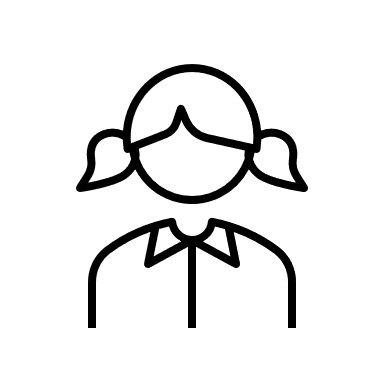 I like to be known as…Key information  Key information  Key information  Year group: DOB: Taught in correct year group for age?Yes     No Class: Teacher: SEN Stage: EHCP    SEN Support Plan number: Date started: Review date: Pupil premium Yes     No EALYes     No If yes, state home language(s) Child in care? Yes     No Linked support plans:Positive behaviour support plan 	Individual health care plan 	      Intimate care plan 	 PEP Early Help       Other: Linked support plans:Positive behaviour support plan 	Individual health care plan 	      Intimate care plan 	 PEP Early Help       Other: Linked support plans:Positive behaviour support plan 	Individual health care plan 	      Intimate care plan 	 PEP Early Help       Other: Access Arrangements: Yes     No 	Details: reader, scribe, prompt, extra time, rest breaks, adapted paper, use of technology, other (as part of normal classroom practice) Access Arrangements: Yes     No 	Details: reader, scribe, prompt, extra time, rest breaks, adapted paper, use of technology, other (as part of normal classroom practice) Access Arrangements: Yes     No 	Details: reader, scribe, prompt, extra time, rest breaks, adapted paper, use of technology, other (as part of normal classroom practice) xternal agency involvement: Include dates of any specialist reports or support xternal agency involvement: Include dates of any specialist reports or support xternal agency involvement: Include dates of any specialist reports or support All about me Including views from school, family and child or young person (CYP)Link to the wider Flourish ambitions for children and young people in Norfolk. What is important to me:People who are important to me:What I like / am good at: What I find hard: In the future I want to be / be able to:Things I would like to learn to do for myself: How you can help me best:  My needs Identified Education Needs Provide a short description of needs in each area. Include key attainment data e.g. reading, spelling, SaLT screening or other where this has been assessed and information from professional reports.Communication and InteractionCognition and learning SEMH Sensory/and or physical INDES (1 is low level of need and 7 is high level of need)Speech and languageSocial communication and interactionCognition and learningSocial, emotional and mental healthDeafnessVisual ImpairmentPhysical disability, physical and neurological impairment, medical, independence and sensoryHealth needs Social care needs How to support me How to support me in the classroom List the high-quality adaptive teaching strategies, reasonable adjustments, equipment/resources to be used. Refer to the Provision Expected at SEN Support (PEaSS) guidanceShort term targets – provision that is ‘additional to and different from’Short term targets – provision that is ‘additional to and different from’Short term targets – provision that is ‘additional to and different from’Short term targets – provision that is ‘additional to and different from’Short term targets – provision that is ‘additional to and different from’Area of needWhat do we want to see? My target/outcome:What will we do? Who’s going to help me and when?Review How did I do?                      Agreement to this planWe agree that….✓ People listened to everyone’s views and aspirations when writing this plan.✓ We are happy with what is written in this plan and support identified.✓ We are happy for this plan to be shared with other professionals.My signature CYPDateMy parent/carer signatureDateKey professional (on behalf of all the people who helped write this plan)Date